    Утверждаю:     Директор МАОУ МО Динской район    СОШ № 21 имени Н.И. Горового                                                                                            __________Н.И.Владимирова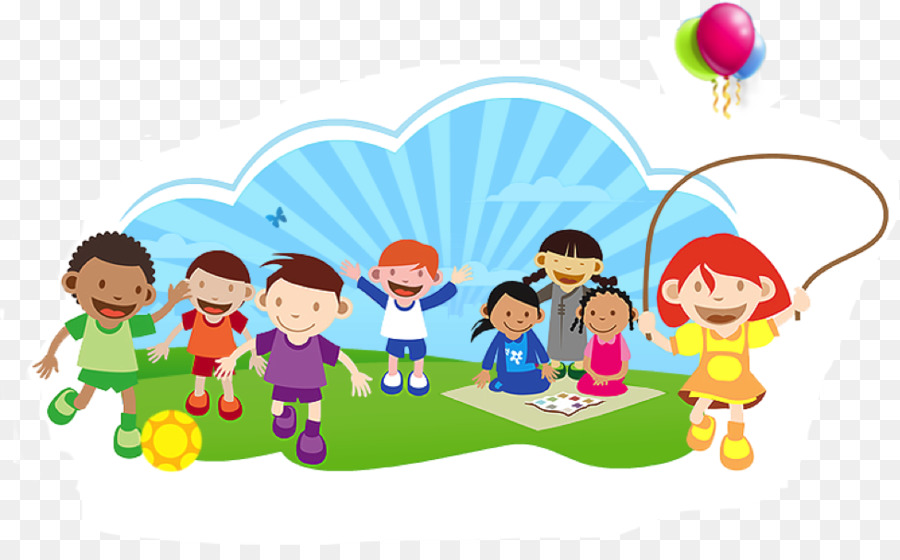 с.Красносельское2023г.Программа летней вечерней спортивной площадки«Олимп»ПОЯСНИТЕЛЬНАЯ ЗАПИСКАВряд ли кто станет спорить с тем, что летом должно быть весело. Бодрый, положительный эмоциональный настрой – одно из непременных условий работы с детьми в летнее время. Летом ребенок не должен быть обременен такими же требованиями, нормами, заданиями, запретами, как в учебном году. 
Лето – отпуск, а потому стремятся к свободной от принуждения жизни. Лето – период, благоприятный для разрешения многих проблем. Оно обуславливает настрой детей на проявления самостоятельности в оценки своих действий, осознание своего «Я» в контексте общего «МЫ». 
Летом дети «выпадают» на время сразу из нескольких социальных ролей. В этот период разрушаются устоявшиеся субординационные, кооперативные,  координационные связи и проявляются новые, не редко не менее значимые. Ребенок входит в новые для него группы, приобретает новый статус, получает возможность изменить свой имидж, если испытываетв этом  необходимость.АКТУАЛЬНОСТЬЛето дает возможность выявить самые разнообразные таланты всех детей независимо от социально – экономического положения их родителей и учебной успеваемости самого ребенка.Летнее время благоприятно для позитивной социализации детей освоения ими различных социальных ролей и функций. Это имеет особое значения сегодня. Когда в России происходит значительный рост асоциальных явлений в детской среде. Детская и подростковая безнадзорность в летнее время оборачивается многочисленными проблемами, как для самих детей, так и для их родителей. 
На летней  вечерней спортивной площадке дети могут свободно общаться удовлетворять свои интересы, развивать способности, поправлять свое здоровье, отбросить усталость, накопленную за учебный год.  Лето не всегда щедро на солнечные дни, но в любую погоду руководители  предлагают школьникам провести весело и интересно свое свободное время на спортивной площадке. Деятельность вечерней спортивной площадки осуществляется в соответствии с Положением и данной программой. 
НАПРАВЛЕНИЯ ДЕЯТЕЛЬНОСТИ ПРОГРАММЫ         Физкультурно-спортивная деятельность ОСНОВНАЯ ЦЕЛЬЗаключается в том, чтобы помочь раскрытию духовных, творческих и физических потенциалов личности ребенка путем создания условий для его самореализации в период летних каникул.ЗАДАЧИ1.Организация содержания досуга неорганизованных детей  (детей стоящих на различных видах профилактического  учета ).2.Организация ежедневных   мероприятий для детей и подростков в вечернее время. 
3.Оздоровление детей и подростков в период летних каникул. 4.Приобщение детей к культурным ценностям, вовлечение их в систематические занятия. 5.Формирование положительных отношений   между взрослыми и детьми.6.Формирование нравственного климата во временном коллективе, исключающий авторитарный стиль общения.  7. Осуществлять	соблюдение	охранительного	режима	и	правил        техники безопасности;8. Развитие творческие способности учащихся; Школа, летняя вечерняя спортивная площадка остаются разными сферами существования детства. Школа, летняя площадка остаются и различными формами педагогической деятельности. Педагогика каникул постоянно пополняется, вернее, она еще не систематизирована. Её идеи разбросаны в массе книг и брошюр, посвящённых организации жизнедеятельности детей и подростков. 
•Первое золотое правило педагогики каникул (правило неопределенности) – заинтересованное участие ребенка или подростка в деятельности должно предполагать её незавершённость, вероятность, неизвестность, а иногда даже странность, что побуждает каждого её участника к выбору, самостоятельному решению и творческим действиям.•Второе золотое правило педагогики каникул (правило создания продукта) формируется так: каждый ребенок должен участвовать в создании общественного значимого продукта деятельности. •Третье золотое правило педагогики каникул (правило свободы) предполагает – создание условий для естественного развития ребенка. Каждый ребенок или подросток не чувствует себя ущемленным. Если нет препятствий для осуществления интересной для него и продуктивной деятельности. 
Летняя спортивная площадка располагает реальными условиями, способствующими формированию и развитию познавательных интересов детей и подростков. 
АДРЕСАТ ПРОГРАММЫ:Летняя  вечерняя спортивная площадка создается на период летних каникул для детей и подростков в возрасте от 6 до 15 лет, не охваченных организованными формами отдыха (для неорганизованных детей). При планировании досуга на летней спортивной площадке учитываются: 
• Интересы детей и подростков. • Индивидуальные, физиологические и психические возможности каждого школьника. • Педагогические возможности руководителя. • Месторасположение летней вечерней спортивной площадки МАОУ МО Динской район СОШ № 21 имени Н.И.Горового, ул.Кирова д.62А.
ОРГАНИЗАЦИЯ  ДЕЯТЕЛЬНОСТИ  ДЕТЕЙ                                                                                    НА ЛЕТНЕЙ СПОРТИВНОЙ ПЛОЩАДКЕОсуществляется по следующим  направлениям: 1.«Совет дела»- по инициативе самих ребят, которые самостоятельно или совместно с руководителем организуют и проводят разнообразные конкурсы, игры, турниры, соревнования, ринги, определяют формы поощрения победителей и участников; 2.По инициативе руководителя  летней спортивной  площадки; 3.Работа эколого-трудовая (уход за площадкой, футбольным полем, спортивным залом). 
ОСНОВНЫЕ ФОРМЫ РАБОТЫ:•Конкурсы
•Игры 
•Турниры 
•Соревнования 
•Ринги
•Игры – путешествия •Подвижные игры •Речевые игры •Сюжетно – ролевые игры•Игровые посиделки •Спортивные соревнования в игровой форме (обще развивающие, эстафеты и др.) •Веселые аттракционы •Тренинги (игры на контактность, игры на сплочения)ФОРМЫ  ПРОВЕДЕНИЯ  МЕРОПРИЯТИЙ НА  ЛЕТНЕЙ  ВЕЧЕРНЕЙ СПОРТИВНОЙ  ПЛОЩАДКЕ: 
•Конкурсно – развлекательные игры; 
•Народные игры; 
•Интеллектуально – творчески – познавательные конкурсы; 
•Познавательно – поисковые мероприятия;ЭТАПЫ РЕАЛИЗАЦИИ ПРОГРАММЫ:Подготовительный этап (май 2023 г.):Разработка Программы деятельности спортивной площадки «Олимп» в вечернее   время  в период летних каникул 2023 года;Информирование учащихся и родителей о деятельности спортивной площадки  «Олимп» в вечернее время в период летних каникул 2023года;Разработка необходимой документации для деятельности спортивной площадки «Олимп» в вечернее время (приказы, план-сетка).Подготовка материально-технического обеспечения.Организационный этап (июнь 2023 г.):Запуск Программы деятельности спортивной площадки «Олимп» в вечернее время;Знакомство	с правилами	и	законами	жизнедеятельности спортивной площадки «Олимп» в вечернее время.Основной этап (июнь, июль, август 2023 г.):Реализация Программы деятельности спортивной площадки «Олимп» в вечернее время (проведение намеченных Программой мероприятий); Организация интересного, разнообразного по форме и содержанию отдыха детей, обеспечивающего спортивное и творческое их развитие.Заключительный этап (август 2023 г.):Подведение итогов работы спортивной площадки «Олимп» в вечернее	время;Награждение  активных  участников спортивной  площадки  «Олимп».ОЖИДАЕМЫЕ РЕЗУЛЬТАТЫ 
Участники летней вечерней спортивной площадки 
•попробуют свои силы в различных конкурсах, соревнованиях, рингах.
•приобретут полезные умения и навыки; 
•обучатся   методике проведения игр, составления комплексов, упражнений, эстафет; 
•раскроют свой творческий потенциал;    
 сформируют позитивную «Я-концепцию»; 
•примут участие в работе спортивной площадки внеся в неё свой личный вклад, будут вовлечены в  увлекательный мир организаторов спортивных мероприятий; 
•сформируют детский коллектив единомышленников. 
МЕТОДИЧЕСКОЕ И МАТЕРИАЛЬНО-ТЕХНИЧЕСКОЕ ОБЕСПЕЧЕНИЕ:
I.Методическое:
1.Правила игр 2.Игры 
3.Конкурсы. 
II.Материально-техническое: 
     Для того чтобы дети  могли отдохнуть от физических нагрузок, необходимо оборудовать уголки разгрузки, отдыха, относительного уединения, специально для этого можно организовать уголки на территории летней спортивной площадки.1.Информационная реклама.2.Различные материалы для разметки площадки 3.Технические средства: •Музыкальное оборудование •Дипломы 
•Грамоты 
•Спортивный инвентарь •Подарки, сувениры СОДЕРЖАНИЕ ПРОГРАММЫДети приходят на спортивную площадку «Олимп» в вечернее время исключительно по собственному желанию и с разрешения родителей и медицинского работника.        Режим работы: с 18.00 до 20.00 с понедельника по пятницу.1. ПОДВИЖНЫЕ И МАЛОПОДВИЖНЫЕ ИГРЫ   Подвижные игры. К их числу относятся такие, в которых ярко выражена роль движения (бег, прыжки, метание, броски, передача и ловля мячаи др.) Эти двигательные действия мотивированы сюжетом данных игр (темой, идеей).
Элементарные подвижные игры. Они представляют собой сознательную инициативную деятельность, направленную на достижение условной цели, добровольно установленной самими играющими. Достижение цели требует от играющих активных двигательных действий, выполнение которых зависит от творчества и инициативы самих играющих (быстро добежать до цели, быстро догнать «противника» или убежать от него, быстрее бросить в цель и др.) Как правило, в этих играх нет точно установленного числа играющих, точного размера игровой площадки.  • Ролевые (сюжетные) подвижные игры – это игры, где игроки берут (играют) какую-либо роль, разыгрывают определенный сюжет, как бы перевоплощаясь в образ.         Каждая подвижная игра имеет определенное содержание и форму (построение). 
      Содержание: сюжет - образный или условный замысел; план игры - правила и двигательные действия, входящие в игру для достижения цели. Форма - организация действий участников, предоставляющая возможность широкого выбора способов достижения поставленной цели. В одних играх участники действуют индивидуально или группами, добиваясь своего личного интереса, в других - коллективно, отстаивая интересы команды. При этом участники игры могут встать в круг, в шеренгу, в два круга и т. п.   Методика проведения подвижных игр: 
• Набор команд или выделенных участников. 
• Объяснение игры. 
• Выбор ведущего, водящего. 
• Сама игра. 
• Подведение итогов. Малоподвижные игры.   В этих играх роль движения невелика. Их можно проводить в сравнительно небольших помещениях 
Практика: 
1. Преподаватель проигрывает с коллективом подвижные игры (не менее десяти игр), 2. Приводятся примеры жеребьевки, разучиваются считалки для выбора водящего. 
3. Каждый ребенок организует и проводит одну-две игры со своим коллективом.  
4. Коллектив делится на две команды. Им дается задание: составить и провести с другой командой эстафету из пройденных игр (не менее пяти игр). 
5. Коллектив разрабатывает игры (из пройденных) для проведения.2. НАРОДНЫЕ ИГРЫ 
Народные игры- это игры фольклорного происхождения. В силу того, что фольклор - это  устное коллективное творчество, все его конкретные проявления выражаются в игровой форме. Известно, что народная песня не поется, а  играется, сказка не просто рассказывается,  а тоже играется. К игровым формам фольклора  относятся: хороводы, народная драма, детские  потешки, дразнилки скороговорки, считалки, загадки. 
• Обрядовые бывают двух видов: календарные   и семейно-бытовые. 
• Ритуальные игры 
• Развлекательные игры 
• Спортивные народные игры 
• Интелектуальные народные игры 3. ИГРОВЫЕ  КОНКУРСЫ
• Ринги
• Марафон; 
• Турниры; 
Методика подготовки  конкурсов: 
- определение темы и идеи конкурса; 
- подбор конкурсных заданий; 
- композиционное решение конкурса; 
- работа с участниками конкурса; 
- разработка системы оценок конкурса. 4. СПОРТИВНЫЕ ИГРЫБаскетбол                                                                                                                    Волейбол                                                                                                                                  Футбол                                                                                                                                                                                                                                                             Пионербол                                                                                                                      Настольный Теннис5. ИЗУЧЕНИЕ ЗАКОНОМЕРНОСТЕЙ ПРИ СОСТАВЛЕНИИ ПРОГРАММЫ:
- разнообразие- каждая последующая игра должна отличаться от предыдущей; 
- доступность – игры должны быть доступными для разного возраста;   ПРОГРАММА          Летней вечерней спортивной площадки «Олимп»при МАОУ МО Динской район СОШ № 21  имени Н.И. Горовогос 01.06.2023г. по 28.08.2023г.